Results from two sample MR for height as exposure and BP as outcomeTable A3-1. Results from two sample MR for 326 and 312 SNPs.Table A3-2. Results of heterogeneity test.Table A3-3. Results of test for directional horizontal pleiotropy.Figure A3-1. Forest plots of single SNP MR before (A) and after (B) removing outliers.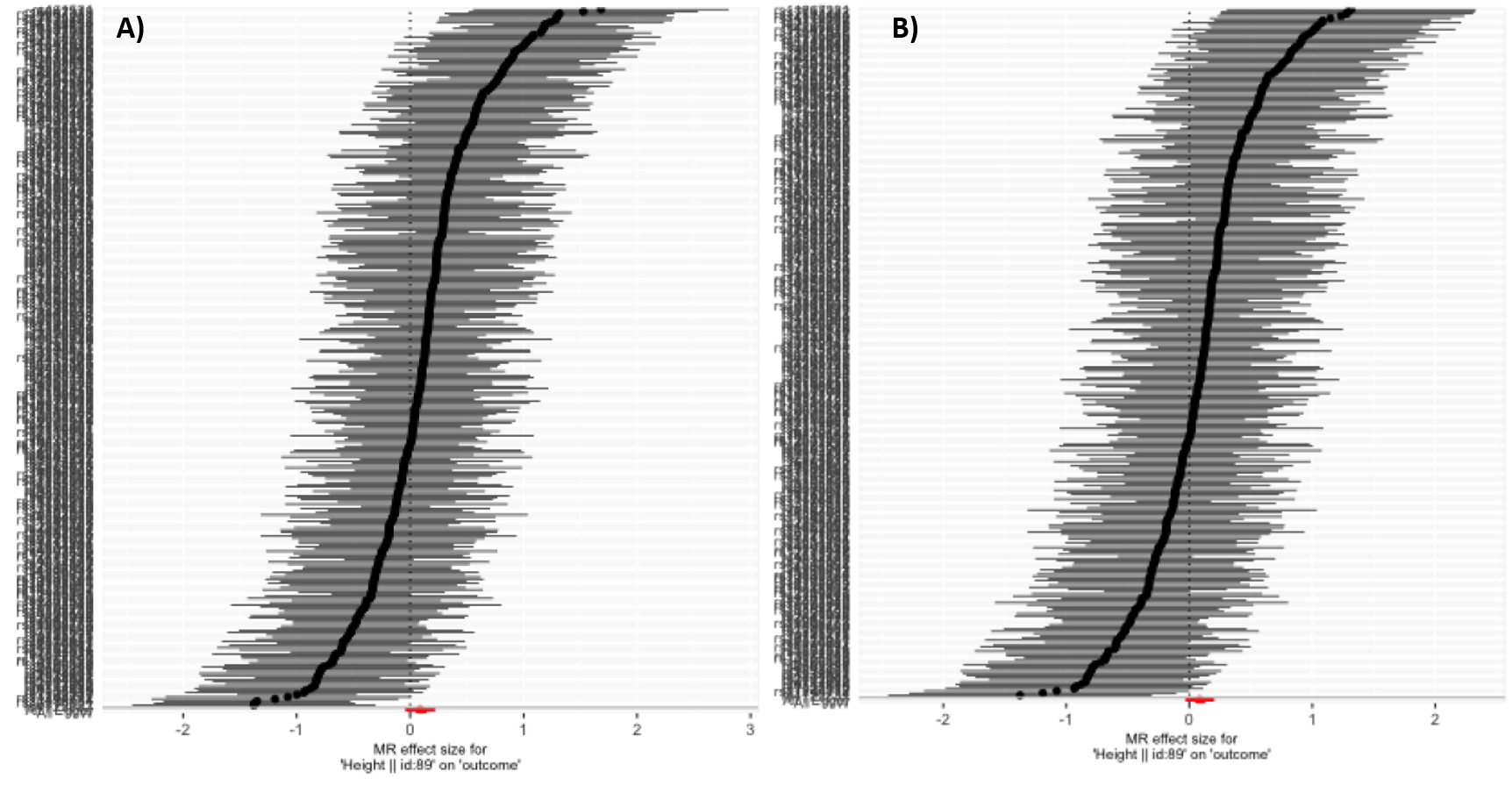 Figures A3-2. Funnel plots before (A) and after (B) removing outliers.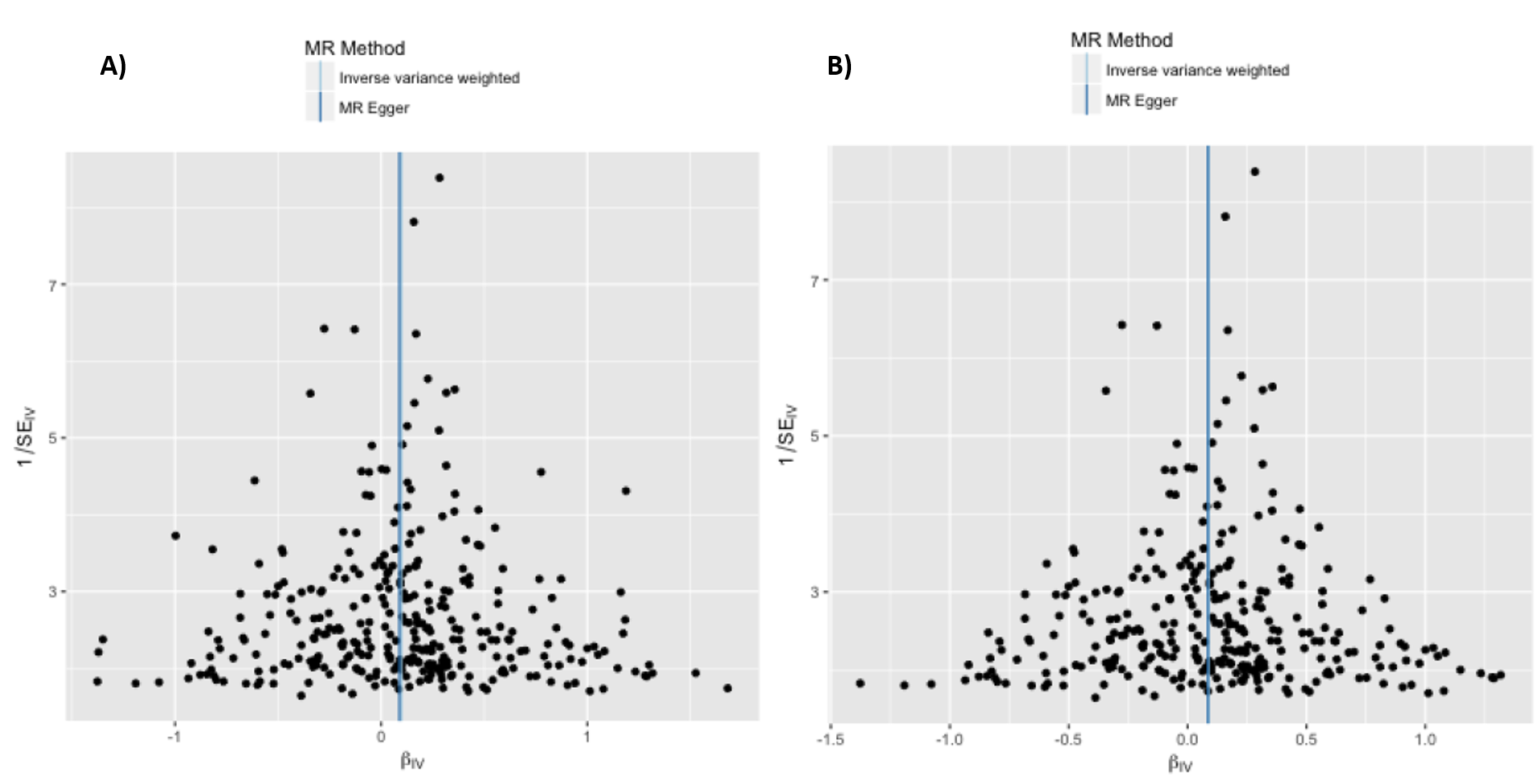 Figures A3-3. Leave-one-out sensitivity analysis before (A) and after (B) removing outliers.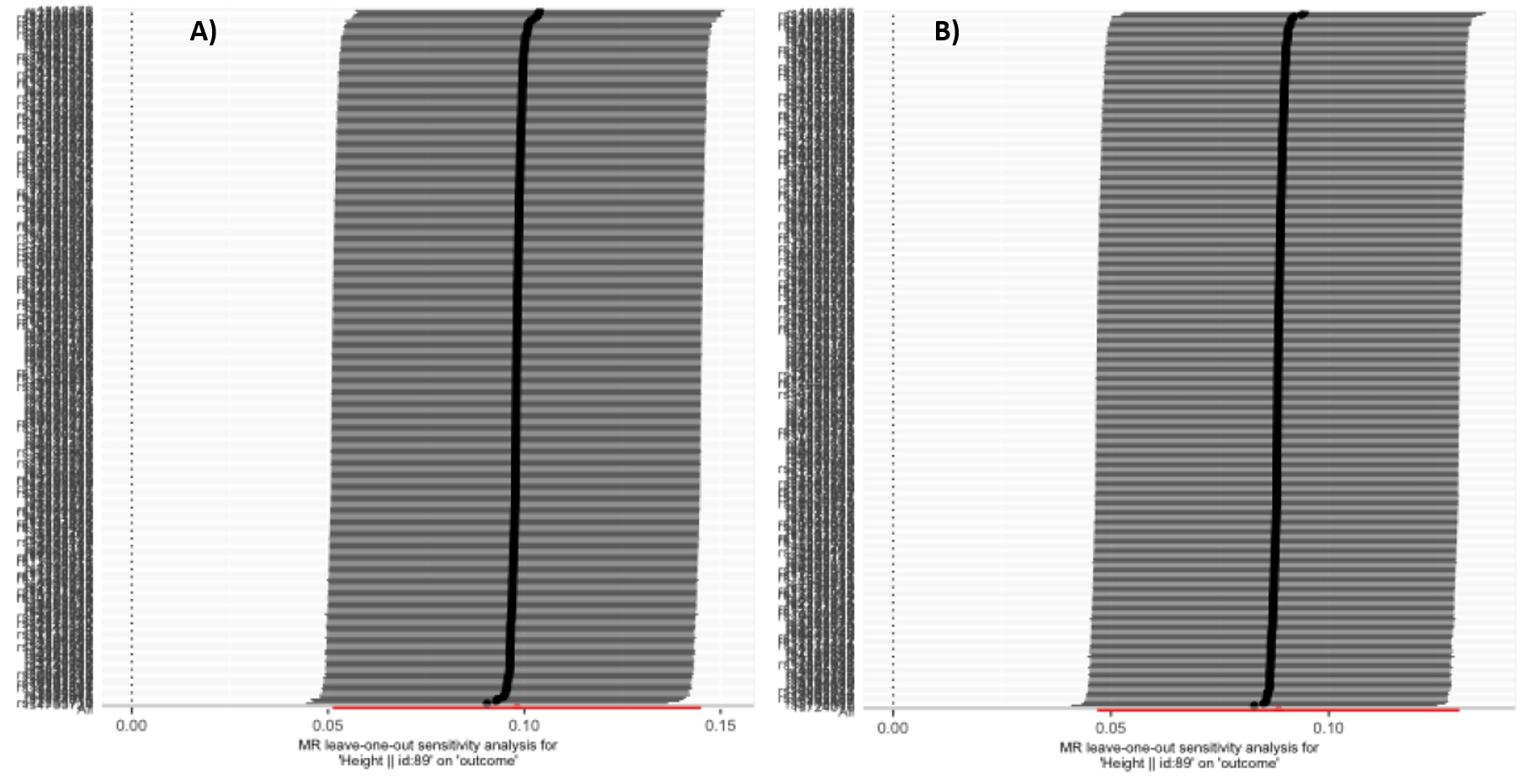  Method326 instruments326 instruments326 instruments312 instruments312 instruments312 instruments MethodbsepvalbsepvalInverse variance weighted0.0980.0234.2E-050.0880.0213.0E-05MR Egger0.0880.0670.190.0860.0600.15Weighted median0.1270.0325.3E-050.1270.0330.0001Weighted mode0.1560.0640.0150.1620.0740.028Number of instrumentsQQ_dfQ_pvalI2326499.35325<1e-220.35312355.333110.040.12Number of instrumentsegger_interceptsepval3263.1E-040.0028.8E-013129.0E-050.0029.6E-01